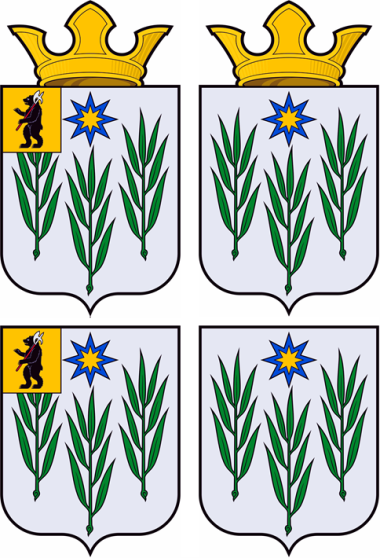 АдминистрацияИвняковского сельского поселенияЯрославского муниципального районаЯрославской областиПОСТАНОВЛЕНИЕО внесении изменения в постановление № 293 от 31 декабря 2020 года «Об утверждении состава комиссии по проведению инвентаризации (проверки, обследования) информационных и рекламных конструкций»В целях реализации приоритетного проекта «Формирование комфортной городской среды» и организации выполнения работ направленных на избавление от визуального мусора и создания привлекательного облика территории Ивняковского сельского поселения Ярославского муниципального района Ярославской области, Глава Ивняковского сельского поселения Ярославского муниципального района Ярославского областиПОСТАНОВЛЯЕТ:1.	Внести в Приложение к Постановлению Администрации № 293 от 31 декабря 2020 года «Об утверждении состава комиссии по проведению инвентаризации (проверки, обследования) информационных и рекламных конструкций» изменение изложив «Галиева Галия Ильясовна» на «Низамова Галия Ильясовна».2.	Постановление разместить на официальном сайте Администрации Ивняковского сельского поселения Ярославского муниципального района Ярославской области в сети Интернет.3.	Контроль за исполнением настоящего постановления возложить на Заместителя Главы Ивняковского сельского поселения Ярославского муниципального района Ярославской области А.В. Буличенко.4.	Постановление вступает в силу с даты подписания.Глава Ивняковского сельского поселения                                                        И.И. ЦуренковаЯрославского муниципального района Ярославской областиОт «05» июня 2020 года№ 106